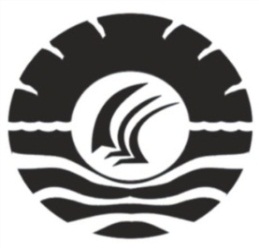 SKRIPSIKINERJA KEPALA SEKOLAH SEBAGAI SUPERVISOR AKADEMIK DI SEKOLAH DASAR NEGERI NO. 160 SIDO TEPUNG DI KECAMATAN MANGKUTANA KABUPATEN LUWU TIMURMUSTIKA DEWIJURUSAN ADMINISTRASI PENDIDIKANFAKULTAS ILMU PENDIDIKANUNIVERSITAS NEGERI MAKASAR2017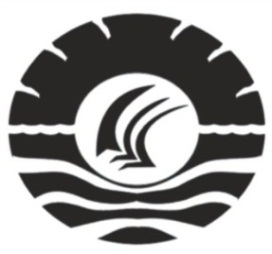 KINERJA KEPALA SEKOLAH SEBAGAI SUPERVISOR AKADEMIK DI SEKOLAH DASAR NEGERI NO. 160 SIDO TEPUNG DI KECAMATAN MANGKUTANA KABUPATEN LUWU TIMURSKRIPSIDiajukan untuk Memenuhi Sebagian Persyaratan GunaMemperoleh Gelar Sarjana Pendidikan pada Jurusan Administrasi PendidikanStrata Satu Fakultas Ilmu PendidikanUniversitas Negeri MakassarOleh:MUSTIKA DEWINIM. 114 304 0063JURUSAN ADMINISTRASI PENDIDIKANFAKULTAS ILMU PENDIDIKANUNIVERSITAS NEGERI MAKASSAR2017P E R S E T U J U A N   P E M B I M B I N GSkripsi dengan judul “Kinerja Kepala Sekolah Sebagai Supervisor Akademik Di Sekolah Dasar Negeri No. 160 Sido Tepung Di Kecamatan Mangkutana Kabupaten Luwu Timur”Atas nama:	Nama		: Mustika Dewi 	NIM		: 114 304 0063	Jurusan		: Administrasi Pendidikan	Fakultas 		: Ilmu PendidikanSetelah diperiksa dan diteliti, naskah skripsi ini telah memenuhi syarat untuk diseminar hasilkan.   Makassar,	Januari 2017Pembimbing I;						  Pembimbing II;	Prof. Suparlan Suhartono, M.Ed. Ph.D                 Dr. Andi Nurochmah, M,Pd NIP. 19480216 197503 1 001                                     NIP. 19580518 198503 2 001		Disahkan :         Ketua Jurusan Administrasi PendidikanDr. Ratmawati T, M.PdNIP. 19671110 200501 2 002PERNYATAAN KEASLIAN SKRIPSISaya yang bertanda tangan dibawah ini:Nama		:   Mustika Dewi Nim		:   114 304 0063Jurusan 	:   Administrasi PendidikanFakultas	:   Ilmu PendidikanJudul        	Kinerja Kepala Sekolah Sebagai Supervisor Akademik Di Sekolah Dasar Negeri No.160 Sido Tepung Di Kecamatan Mangkutana Kabupaten Luwu TimurMenyatakan dengan sebenarnya bahwa Skripsi yang saya tulis ini benar merupakan hasil karya saya sendiri dan bukan merupakan pengambil alihan tulisan atau pikiran orang lain yang saya akui sebagai hasil tulisan atau pikiran sendiri.Apabila dikemudian hari terbukti atau dapat dibuktikan bahwa skripsi ini hasil jiplakan, maka saya bersedia menerima sanksi atas perbuatan tersebut sesuai ketentuan yang berlaku.            Makassar, 17 Januari 2017Yang membuat pernyataan	                           MUSTIKA DEWI		               NIM. 114 304 0063MOTO Dan PeruntukkanHari ini Anda adalah orang yang sama dengan andadi lima tahunmendatang kecuali dua hal : orang-orang di sekeliling Anda dan buku-buku yang Anda baca .(Mustika Dewi) Kuperuntukkan karya sederhana ini Kepada Ibundaku Tercinta, Saudara-saudaraku,Sahabat-sahabatku, keluargaku yang di mangkutanaSerta Orang-orang yang Menyayagiku yang selalu berdoa demi Keberhasilanku dan kesuksesanku. Semoga Tuhan memberikan kesempatan kepadaku untuk mrmbalas segalanya, Amin..!!!ABSTRAKMUSTIKA DEWI. 2017. Kinerja Kepala Sekolah Sebagai Supervisor Akademik Di Sekolah Dasar Negeri No 160 Sido Tepung Kecamatan Mangkutana Kabupaten Luwu Timur. Skripsi Di bimbing oleh                                               Prof. Suparlan Suhartono, M,Ed. Ph.D Dan Dr Andi Nurochmah, M.Pd Jurusan Administrasi Pendidikan Fakultas Ilmu Pendidikan Universitas Negeri Makassar.Penelitian ini mengkaji tentang Kinerja Kepala Sekolah Sebagai Supervisor akademik disekolah Dasar Negeri No.160 Sido Tepung Kecamatan Mangkutana Kabupaten Luwu Timur. Fokus masalah dalam penelitian ini adalah bagaimanakah kinerja kepala sekolah sebagai supervisor akademik di Sekolah Dasar Negeri No.160 Sido Tepung Kecamatan Mangkutana Kabupaten Luwu Timur. Tujuan penelitian ini adalah untuk mengetahui kinerja kepala sekolah sebagai supervisor akademik di Sekolah Dasar Negeri No 160 Sido Tepung Kecamatan Mangkutana Kabupaten Luwu Timur. Penelitian ini menggunakan pendekatan kualitatif dengan jenis penelitian deskriptf. Subjek penelitian adalah kepala sekolah dan guru-guru. Teknik pengumpulan data dalam penelitian ini yaitu menggunakan teknik wawancara, observasi, dan dokumentasi. Analisis data menggunakan analisis data deskriptif kualitatif. Hasil penelitian menunjukkan bahwa kinerja kepala sekolah sebagai supervisor akademik di Sekolah Dasar Negeri No.160 Sido Tepung Kecamatan Mangkutana Kabupaten Luwu Timur menunjukkan bahwa kinerja kepala sekolah sebagai supervisor akademik tetap menjalankan tugasnya dengan baik. Kesimpulan dari penelitian ini bahwa kepala sekolah sebagai supervisor akademik dapat meningkatkan kinerja ini dengan baik di Sekolah Dasar Negeri No.160 Sido Tepung Kecamatan Mangakutana Kabupaten Luwu Timur. Hal ini terbukti dari kinerja kepala sekolah dalam meningkatkan profesional guru dalam mengajar dikelas.PRAKATAPuji syukur kehadirat ALLAH SWT yang senangtiasa melimpahkan rahmat dan taufik-Nya, sehingga skripsi ini dapat terselesaikan. Skripsi ini berjudul “Kinerja Kepala Sekolah Sebagai Supervisor Akademik di Sekolah Dasar Negeri No.160 Sido Tepung Kecamatan Mangkutana Kabupaten Luwu Timur”. Penulisan skripsi ini dimaksudkan sebagai persyaratan dalam menyelesaikan studi pada jurusan Administrasi Pendidikan Fakultas Ilmu Pendidikan Universitas Negeri Makassar.Bukan hal mudah dalam menyelesaikan karya ini, begitu banyak hambatan yang dihadapi dalam penyusun karya ini, berkat do’a, dorongan, dan motivasi dari berbagai pihak. Oleh karena itu, dengan penuh hormat penulis menghaturkan terima kasih kepada Prof. Suparlan Suhartono, M.Ed. Ph.D dan                            Dr. Andi Nurochmah M.Pd masing-masing sebagai pembimbing I dan pembimbing II yang telah meluangkan waktu dan tenaga dalam memberikan arahan, serta petunjuk dan motivasi kepada penulis mulai dari penyusunan usulan penelitian hingga selesainya skripsi ini. Selanjutnya ucapan yang sama di haturkan kepada:Prof Dr. Husain Syam M, TP sebagai Rektor Universitas Negri Makassar yang telah memberikan kesempatan kepada penulis untuk menyelesaikan studi di Universitas Negeri Makassar.Dr. Abdullah Sinring, M.Pd Sebagai Dekan Fakultas Ilmu Pendidikan Universitas Negeri Makassar ; Dr. Abdul Saman, M.Si, Kons sebagai Pembatu Dekan I,  Drs. Muslimin, M.Ed Sebagai Pembantu Dekan II,         Dr. Pattaufi, S.Pd, M.Si Sebagai Pembantu Dekan III, dan                            Dr. Parwoto, M.Pd. Sebagai Pembantu Dekan IV atas segala kesempatan yang telah di berikan kepada penulis untuk dapat menyelesaikan study di Fakultas Ilmu Pendidikan Universitas Negeri Makassar.Dr. Ratmawati T, M.Pd dan Dra. Sitti Habibah, M.Si masing-masing sebagai Ketua dan Sekretaris Jurusan Administrasi Pendidikan FIP UNM, yang dengan penuh perhatian memberikan bimbingan dan memfasilitasi penulis selama proses perkuliahan.Bapak dan Ibu Dosen Fakultas Ilmu Pendidikan, khususnya Jurusan Administrasi Pendidikan yang telah mendidikan memberikan bekal ilmu pengetahuan kepada penulis.Kepala Sekolah, Guru dan Siswa SDN No.160 Sido Tepung Kecamatan Mangkutana Kabupaten Luwu Timur yang telah berkenan menerima dan memberikan sedikit waktunya untuk wawancara dalam penyelesaian penelitianUcapan terima kasih terkhusus penulis ucapkan kepada sosok wanita hebat dalam hidup penulis yang sudah berperan menjadi Ibu dan sekaligus Ayah bagi penulis yaitu Ibunda tercinta Jumini S.Pd yang telah memberikan sgala-galanya baik berupa moril maupun materi.Terimakasih pula kuucapkan untuk saudaraku Ibrahim S.Pd, Dewi Anjani, Hajerah dan Agung ikhsan Saputra serta semua keluarga di Mangkutana, yang selalu memberi motivasi dan dorongan untuk penulis.Teruntuk orang-orang terdekat penulis terima kasih untuk kalian yang selama ini telah menemani dan membantu penulis memberi motivasi dan dorongan sehingga penulis dapat menyelesaikan skripsi ini.Teman-teman angkatan seperjuangan 2011 yang tidak pernah kulupakan, yang senantiasa memberikan bantuan dan motivasi dalam menyelesaikan studi penulis dan buat semua teman-teman mahasiswa Administrasi Pendidikan kuucapkan terima kasih atas bantuannya selama ini.Kepada berbagai pihak yang tidak sempat penulis sebutkan namanya satu persatu yang tentunya telah memberikan kontribusi positif kepada pihak penulis dalam menyelesaikan studi di Universitas Negeri Makassar. Semoga skripsi ini dapat bermanfaat sebagai bahan masukan dan informasi bagi pembaca, dan semoga kebaikan dan keikhlasan serta bantuan dari semua pihak bernilai ibadah di sisi Allah SWT, Amin. PenulisMustika DewiDAFTAR ISIHALAMAN SAMPUL						                     iiHALAMAN JUDUL								         iiPERSETUJUAN PEMBIMBING				                                iii     PERNYATAAN KEASLIAN SKRIPSI					        ivMOTO									         vABSTRA									        viPRAKATA									       viiDAFTAR ISI									         xDAFTAR GAMBAR							                  xiii DAFTAR TABEL								      xivDAFTAR LAMPIRAN							       xvBAB I PENDAHULUANKonteks Penelitian						                     1Fokus Penelitian							         7Tujuan Penelitian							         7Manfaat Penelitian							         7BAB II TINJAUAN PUSTAKA DAN KERANGKA PIKIRTINJAUAN PUSTAKA						         9Kinerja Dasar    							         9  Pengertian Supervisi						         9Pengertian Supervisi Akademik				        10Proses Supervisi Akademik					        12Prinsip Prinsip Supervisi Akademik				        15Fungsi Supervisi Akademik					        17Teknik-Teknik Supervisi Akademik				        18Tujuan dan Sasaran Supervisi Akademik			        19Peran  Kepala Sekolah Sebagai Supervisi			        21Peran Kepala Sekolah						        21Pelaksanaan Supervisi akademik kepala sekolah		        22Kerang Pikir								        24BAB III METODE PENELITIANPendekatan dan Jenis Penelitian					        26Kehadiran Peneliti							        27Lokasi Penelitian							        27Sumber Data								        27Prosedur Pengumpulan Data						        28Wawancara  							        28Dokumentasi 							        29Analisi Data  								        29Pengecekan Keabsahan Data  					        31Tahap-Tahap Penelitian  						        32BAB IV HASIL PENELITIAN DAN PEMBAHASANHasil Penelitian							        34Gambaran Umum Lokasi Penelitian  				        34Sejarah Singkat SDN No 160 Sido Tepung			        34Letak Geografis SDN No 160 Sido Tepung			        34Visi dan Misi SDN No 160 Sido Tepung			        35Keadaan Siswa SDN No 160 Sido Tepung			        36Keadaan Guru/Pegawai SDN NO 160 Sido Tepung		        36Keadaan sarana dan Prasarana SDN No 160 Sido Tepung	        37Penyajian Data dan Analisis Data					        38Analisis Kinerja Kepala Sekolah Sbagai Supervisor Di Sekolah DasarNegeri 160 sido Tepung						        38Pembahasan Hasil Penelitian						        53BAB V KESIMPULAN DAN SARANKesimpulan								        62Saran									        63DAFTAR PUSTAKA 							       64LAMPIRAN									       89RIWAYAT HIDUPDAFTAR GAMBAR        Nomor 				Gambar 		                    Halaman1.1  			Skema Kerangka Pikir			        253.2  			Kompenen Dalam Analisis			        30DAFTAR TABEL         Nomor				Judul              			Halaman4.1 	Keadaan Siswa SDN No 160 Sido Tepung Tahun Ajaran 2015/2016						        364.2 	Keadaan Guru Dan Pegawai Pada SDN No 160 Sido Tepung Tahun Ajaran 2015/2016			        364.3	Keadaan Saran Dan Prasaran SDN No 160 Sido Tepung Tahun Ajaran 2015/2016			        37DAFTAR LAMPIRAN   Nomer				   Judul Lampiran		                    Halaman 		Kisi-Kisi Instrumen Penelitian                                           71	 		Pedoman Wawancara					        67 		Hasil Wawancara					        72 		Dokumentasi Penelitian				        82 		Persuratan 						        88 		Riwayat Hidup                                                                   89